О внесении изменений в Регламент Совета сельского поселения Раздольевский сельсовет муниципального района Краснокамский район Республики Башкортостан Руководствуясь Федеральным законом от 6 октября 2003 года   № 131-ФЗ «Об общих принципах организации местного самоуправления в Российской Федерации», Законом Республики Башкортостан «О старостах сельских населенных пунктов в Республике Башкортостан»,  Уставом сельского поселения Раздольевский сельсовет муниципального района Краснокамский район Республики Башкортостан, в целях обеспечения участия населения муниципального образования в осуществлении местного самоуправления Совет сельского поселения Раздольевский сельсовет муниципального района Краснокамский район Республики Башкортостан решил :1. Внести в Регламент Совета сельского поселения Раздольевский сельсовет муниципального района Краснокамский район Республики Башкортостан, утвержденный решением Совета сельского поселения Раздольевский сельсовет муниципального района Краснокамский район Республики Башкортостан, изменения согласно приложению к настоящему Решению.2. Опубликовать настоящее Решение на информационном стенде  и на официальном сайте сельского поселения Раздольевский сельсовет муниципального района Краснокамский район Республики Башкортостан.3. Настоящее Решение вступает в силу после его официального опубликования. Глава сельского поселенияРаздольевский сельсовет                                                    Н.Г.ФатхиевПриложениек решению Совета сельского поселения Раздольевский сельсовет муниципального района Краснокамский район Республики Башкортостан от «23» июля 2020 г. № 82Изменения, вносимые в Регламент Советасельского поселения Раздольевский сельсовет муниципального района Краснокамский район Республики Башкортостан1. Статью 4 «Порядок проведения заседаний Совета» дополнить новым пунктом 40а следующего содержания: «На заседание Совета вправе принимать участие старосты д. Раздолье, д. Кадреково, д. Мурзино, д. Большая Амзя с правом совещательного голоса.»2. Статью 6 «Порядок проведения заседаний постоянных комиссий Совета» дополнить новым пунктом 49а следующего содержания: «В работе комиссий вправе принимать участие старосты д. Раздолье, д. Кадреково, д. Мурзино, д. Большая Амзя с правом совещательного голоса.».БАШКОРТОСТАН РЕСПУБЛИКАҺЫ КРАСНОКАМА РАЙОНЫ МУНИЦИПАЛЬ РАЙОНЫ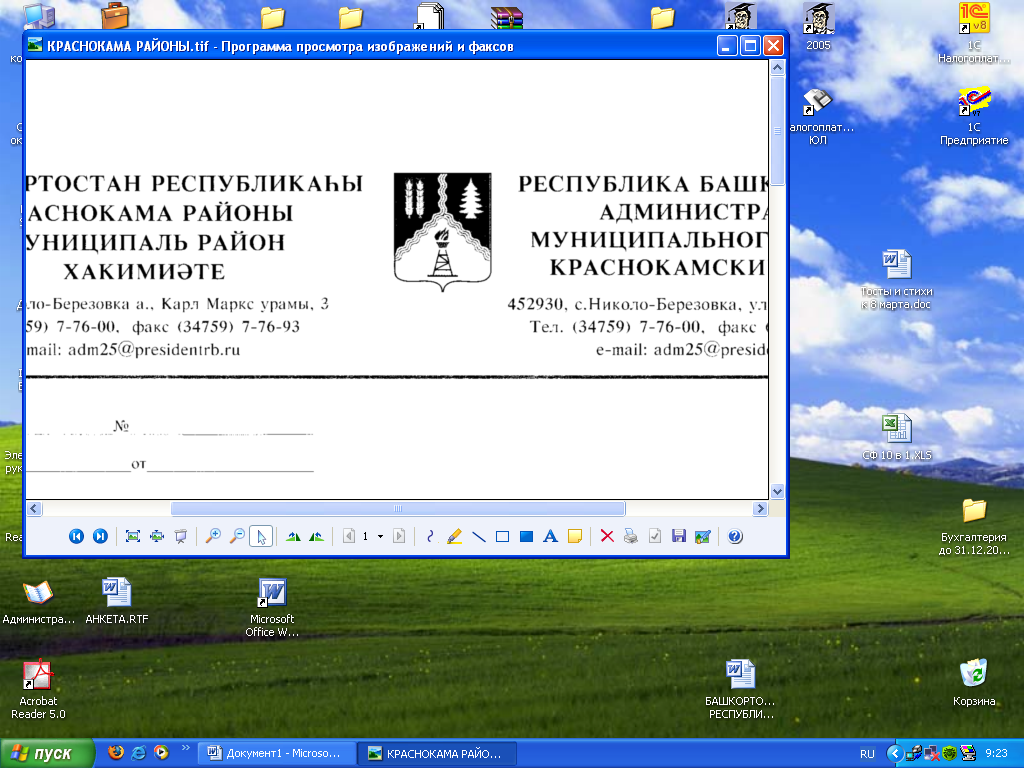 РЕСПУБЛИКА БАШКОРТОСТАНМУНИЦИПАЛЬНЫЙ РАЙОНКРАСНОКАМСКИЙ РАЙОНРАЗДОЛЬЕАУЫЛ СОВЕТЫАУЫЛ БИЛӘМӘҺЕ СОВЕТЫСОВЕТСЕЛЬСКОГО ПОСЕЛЕНИЯРАЗДОЛЬЕВСКИЙ СЕЛЬСОВЕТ452935, Раздолье ауылы, Йәштәр урамы, 3Б;Тел. (34759) 7-05-39, факс (34759) 7-05-34e-mail: razdol-krasn@yandex.ru452935,д. Раздолье, ул. Молодежная, 3Б:Тел. (34759) 7-05-39, факс (34759) 7-05-34e-mail: razdol-krasn@yandex.ru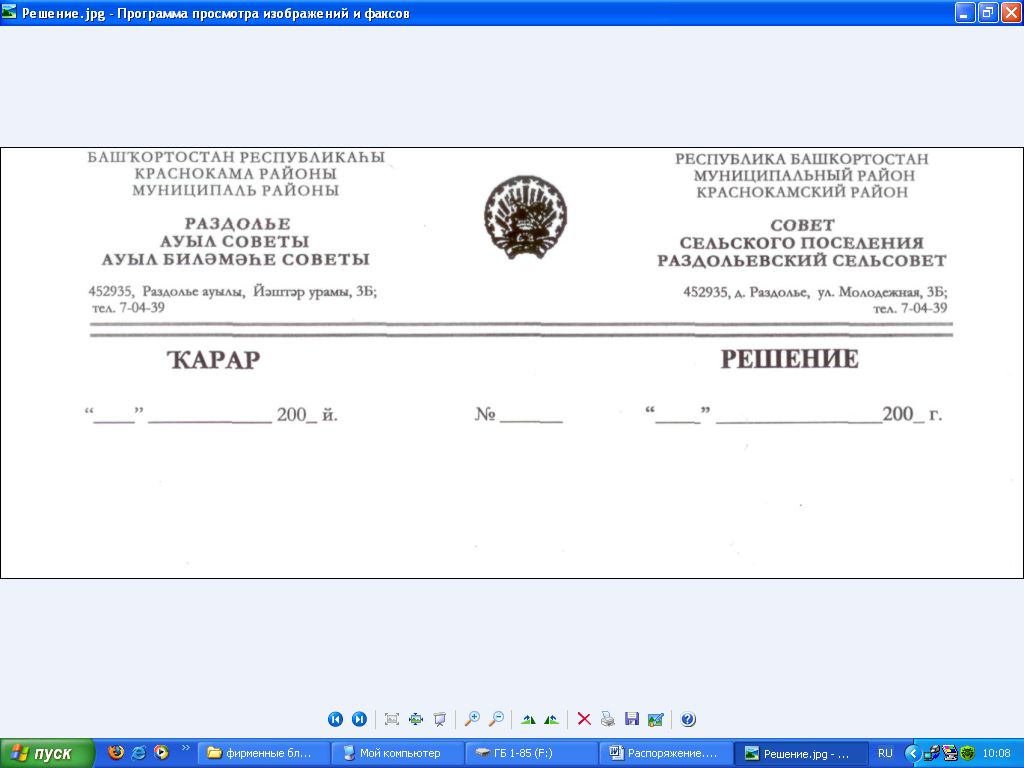 «23»   07     2020  й.№ 82«23 »    07     2020 г..